            SIGREE BAR & GRILL                              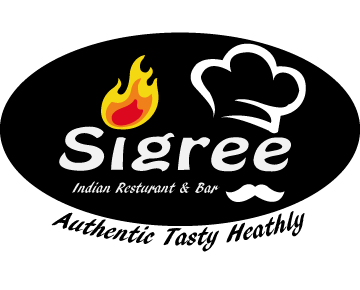 APPETIZERSVEGHARA BHARA KABAB	              								6.99Crispy Patties made of potatoes, spinach, green peas served green chutney/tamarind chutneyHARYALI ALOO		              								5.99Fried Potato in Chef special green chutney with special herbsCREAM CHEESE CUTLETS              								5.99Patties of potatoes & paneer cream cheese inside and deep fried, seasoned with mild spices & herbsFries /Masala French Fries	            							5.99Potato fries seasoned with chef special desi seasoning.SPINACH/ONION PAKORAS									5.99Sliced onions and spinach deep fried in gram flour batter consisting of freshly ground spicesPaneer PAKORAS										7.99Paneer deep fried in gram flour batter consisting of freshly ground spicesAvocado Jhalmuri										7.99Rice puffs and avocado layered with mix of onion, tomato, chickpeas ,mint and tamarind bouquetLAHASUNI GOBI											8.99Cauliflower cooked in chef special garlic chili sauceVEG/GOBI	Manchurian									8.99Cauliflower/Veg balls cooked in chef special chili sauceBHINDI KURKURE										9.99Fried okra cuts crispy and tangyKathi Roll ( Paneer/Egg/Chicken)							            8.99Bread rolled with choice of Panner/Egg/Chicken with sauce and veggiesMix Veg Platter 										            11.993 Cream Cheese cutlet , 3 Hara bara kabab , 2 SamosaNON VEGDEVILS EGG 	              									6.99Boiled eggs with special masala on top along with tomato onion salad Chicken SAMOSA										6.99Deep fried patties stuffed with fresh potatoes, green peas and freshly ground Chicken	CHICKEN 65											9.99Spring chicken marinated with ginger & GarlicKOLKATA SPECIAL CHILI CHICKEN							9.99Chicken marinated with special chef sauce with ginger & Garlic and onionCHICKEN LOLIPOP										9.99Marinated chicken drumsticks in chef special sauce SPICY SHRIMP 											11.99Spring shrimp marinated with ginger & Garlic and tossed in chef special spicy sauceSHAMI KABAB											11.99Aromatic mince chicken meat patty coated with egg and seared to crispiness in a hot panChaat MenuALOO TIKKI/PAPPDI  CHAAT							            6.99Crispy Patties of potatoes/ Crunchy wafers along with, tamarind chutney, green chutney, curd along with Indian herbsEgg Plant  CHAAT							                                 	 7.99Egg Plant wafers along with, tamarind chutney, green chutney, curd along with Indian herbsSAMOSA/SAMOSA CHAT									5.99/6.99Deep fried patties stuffed with fresh potatoes, green peas and freshly ground Indian spices	POORI SABJI/ CHOLE BHATURE								9.99Wheat Flour /Gram Flour fritters, along with Vegetables cooked in mild tomatoGram Flour fritters, cooked in a mild tomato, onion sauce HOUSE SPECIALITIES / SIZZLERSPANEER SHASHLIK  (Veg) 										11.99Grilled Paneer with seasoning of onion ,tomato and special spicesTAWA VEG	GIES	(Veg) 										13.99Cauliflower, peppers, paneer, onions, eggplant , grilled in our clay ovenCHILI PANEER BABYCORN (Veg)                                            					13.99Paneer and baby corn prepared in chef special chili sauce Honey Crispy Veggies (Veg)                                                                                                            	9.99Fresh cut vegetable stir fired in HoneySHEEK KABAB											           12.99Lean Ground Lamb marinated with Ginger, minced onion, spices and Chef special sauce TANDORI CHICKEN										           10.99Chicken marinated in yogurt sauce and cooked in clay oven  CHICKEN TIKKA KABAB									           11.99Boneless chicken marinated in yogurt sauce and cooked in clay oven  LAHASUNI MURG 										          12.99Chicken cooked in special garlic and chili sauce CHEF’S SPECIAL Fish Koliwada 									11.99Marinated chefs special Fish grilled in tandoor KABAB NON VEG PLATTER/CHELO KABAB						          19.99Assorted platter of Sheek , Tandori, Malai Kabab and Chicken Tikka CHICKEN MALAI KABAB										11.99Clay oven grilled boneless chicken breast, marinated in our chef’s secret creamy garlic sauceCHEF SPECIAL NIZAMI LAMB CHOPS								24.99Grilled rack of lamb cooked to order & served over green herb sauce, served with sautéed fresh vegetablesENTREES  Step 1 – Chose your ProtienPANEER 13.99 CHICKEN 14.99 GOAT/LAMB/FISH 15.99 Included Basmati rice ( No Substitution) Step 2 ( Chose your Gravy )TIKKA MASALA	(Chunky Tomato Onion Sauce)	 SAAG (Spinach Onion Garlic )KORMA (Cashew Almond)					VINDALOO (vinegar-tinged notes)KARHAI (Onion , Bell pepper , Tomato ) 			BUTTER ( Buttery Tomato Onion)SPECIAL VEG ENTREES Included Basmati rice ( No Substitution) ALOO GOBI												11.99Home style Cauliflower cooked with cooked with Potato GOBI  TAKATAK											11.99Cauliflower cooked with onions, tomatoes, bell peppers, freshly ground herbs & mild spicesDAL MAKHANI											10.99Classic north Indian dish where lentils are slowly simmered for hours in a very aromatic buttery, creamy sauceDAL TADKA											10.99Yellow Daal lentils slowly simmered with Onion and TomatosBHAGARA BAINGAN										12.99Bhagara Baingan is a South Indian recipe in which eggplants are stuffed with freshly sautéed and ground spicesKadhai Bhindi											13.99Fresh okra tossed with onion, tomato, bell pepper & spicesPindi Choley 											11.99Punjabi style Chickpeas made in chef special Ginger Onion and Tomato gravy SHAHI MALAI KOFTA										13.99Homemade cottage cheese & vegetable balls cooked in a mildly spiced onion, tomato & cream sauceVEG JALFREZI											11.99Assorted vegetables in Chef special sauceKASHMIRI DUM ALOO										13.99Potatoes stuffed with nuts and raisins and dumped in creamy sauceChef special METHI MALAI MATTAR 							13.99fenugreek leaves (methi leaves) , green peas, cream and Chef  special white Sauce             Chef Special SHAM SAVERA									13.99Homemade cottage cheese & Spinach balls cooked in a mildly spiced onion, tomato & cream sauceSPECIAL NON VEG ENTREESEGG BURJI												11.99Scrambled eggs with sautéed chopped onions, tomatoes, veggies and chef special spicesANDHRA SPECIAL CHICKEN CURRY							14.99Pieces of chicken cooked in Chef special authentic Andhra style curryPUNJABI STYLE TAWA CHICKEN								14.99Pieces chicken Bone In & cooked in a tastefully seasoned Chef special Dhaba style authentic sauce 	BADAMI MURG											14.99Breasts of chicken deboned & cooked in Chef special sauce of dry fruitsLAMB ROGAN JOSH		Boneless cubes of Lamb cooked in a mild tomato, onion & special Chef Sauce             			              	15.99BHUNA GOAT/GOAT CURRY		Bone in tender Goat pieces stirred in a mild tomato, onion & special Chef Sauce               			             	 15.99BEGALI STYLE KOSHA MANCHO (GOAT)						15.99Bone in Goat pieces stirred in Chef special Bangla sauce with hint of mustard oil BENGALI MACHAR JHOL									13.99Boneless Talapia Fish stirred in Chef special Bangla sauceBIRYANIGarden fresh vegetables or chicken or lamb or shrimp blended with specially imported herbs & spices, cooked with saffron flavored Basmati Rice, garnished with nutsCHICKEN/ GOAT/LAMB/ SHRIMP /PESHAWARI			13.99/14.99/15.99/VEGETABLE/EGG/Paneer							12.99Chicken Tikka Bryani								13.99Mandi BIRYANIMandi Hyderabadi Chicken Biryani								13.99Arbaic Chicken Biryani										13.99TANDOORNAAN												2.5ROTI													2.5Garlic Naan											3.5PARATHA												3.5LACHA PARATHA                                                                                                                      3.5 POORI                                                                                                                                              3	STUFFED  PARATHA (aloo/gobi/paneer/peshawari/mint-chili)					4.5Assorted Bread Basket                                                                                                              6.99(1 GARLIC, 1 Naan , 1 Roti ) DESSERTS ORANGE  KULFI											5.99		RABDI												4.99RASMALAI												4.99		GAJAR  HALWA											4.99GULAB  JAMUN											4.99BADAMI KHEER	                                                                                                                        4.99GUL KUND	KULFI										4.99SIDES  RAITA												2.99		MASALA  PAPAD											2.99ACHAAR												1.99KIDS MENUFRIES & CHICKEN NUGGETS								5.99FRIED RICE											5.99